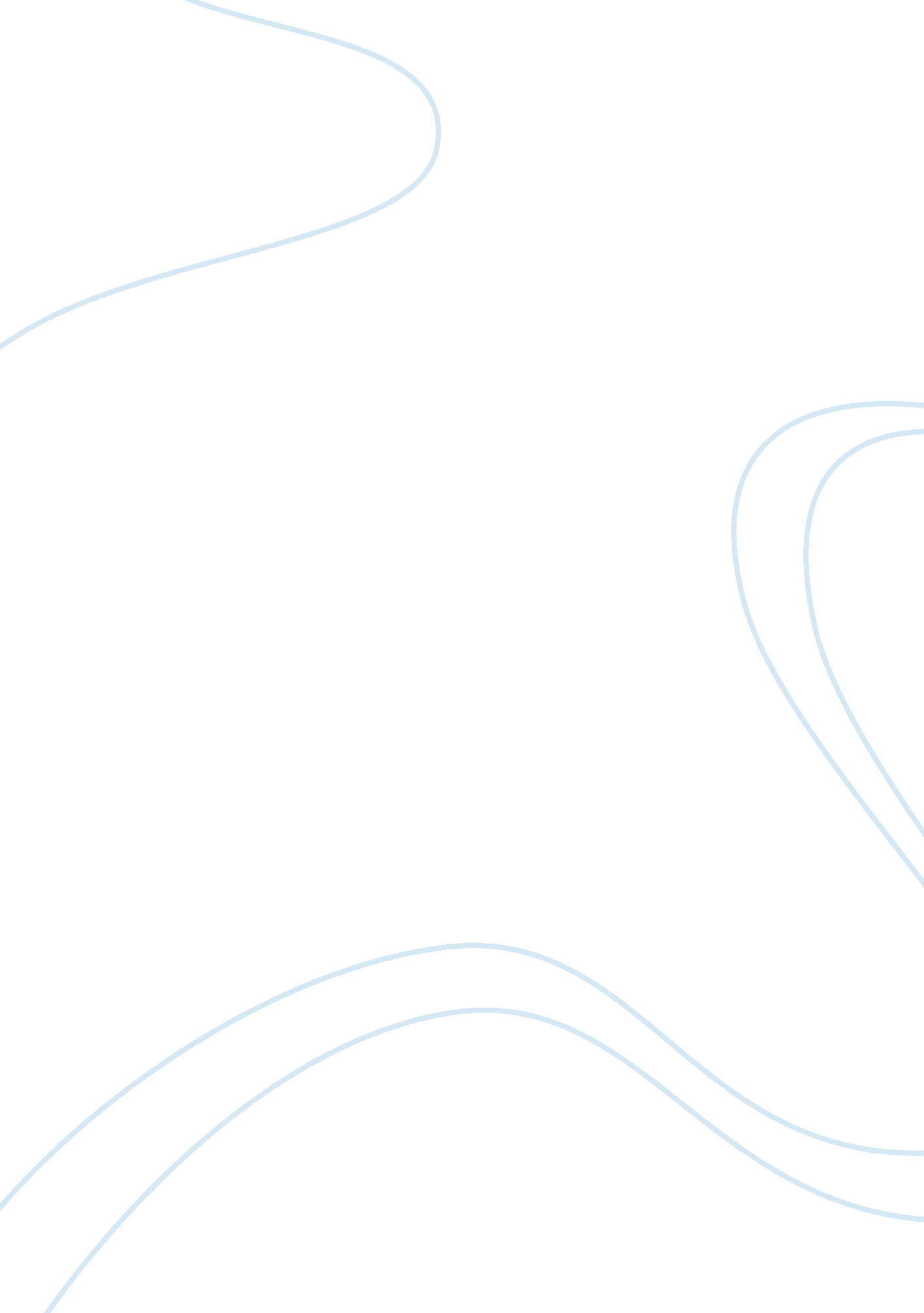 ConspiraciesBusiness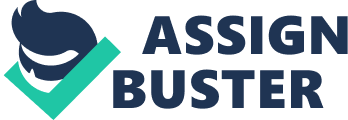 On the date of November 22, 1963, the United States had a threat to national security when the 35th president John F. Kennedy was shot dead in Dallas, Texas. The person who killed Kennedy was Lee Harvey Oswald. After several years, though the United States citizens have had a hunch that the assassin of Kennedy could have not have acted alone or that the bullet that killed Kennedy was never the bullet that was shot from the warehouse but from somewhere else by an alternate assassin. Due to the curiosity of the American citizens, there have been alternate theories of how President Kennedy was shot and killed. Though the FBI came out and said that Lee Harvey Oswald acted alone in killing Kennedy, they could never put the pieces together to explain why Jack Ruby killed Oswald before he could stand trial. One theory is that Oswald was in the mob and they had Jack Ruby kill Oswald so that he would not tell what his motives were and who set him up to do this crime. Another theory is that Oswald didn’t kill Kennedy but instead was shot by another person. This person could have been the driver of Kennedy’s car who just turned around and shot the president. Another theory is that an person shot Kennedy from over the fence of a building that was right by the street that he was on. Throughout American history there have been events when the truth was hidden from the American people. When that happens, there is always those ideas of what actually happened. Some theories are impossible and some are so real that as soon as they are explained they make complete sense. But they are just theories they do not mean that it is real or that it is made up, they are just conspiracies. 